 АДМИНИСТРАЦИЯ 
ЛЕНИНСКОГО  МУНИЦИПАЛЬНОГО  РАЙОНА
ВОЛГОГРАДСКОЙ ОБЛАСТИ______________________________________________________________________________ПОСТАНОВЛЕНИЕ (проект) От                      №  О внесении изменений в постановление администрации Ленинского муниципального района Волгоградской области от 04.10.2017 № 467 «Об утверждении муниципальной программы  Ленинского муниципального района «Развитие дошкольного образования Ленинского муниципального района»Руководствуясь Уставом Ленинского муниципального района Волгоградской области,ПОСТАНОВЛЯЮ:Внести изменения в муниципальную программу Ленинского муниципального района «Развитие дошкольного образования Ленинского муниципального района», утвержденную постановлением администрации Ленинского муниципального района  Волгоградской области от 04.10.2017 № 467 «Об утверждении муниципальной программы Ленинского муниципального района «Развитие дошкольного образования Ленинского муниципального района»     (в редакции постановлений от 22.12.2017 № 636, 31.07.2018 № 446, 17.01.2019 № 25, от  30.05.2019  №  243, от 15.08.2019 №395, от 24.10.2019 №569, от 21.11.2019 №638, от 15.01.2020 №16, от 10.06.2020 №255, от 30.12.2020 № 649, от 28.01.2021 №51, от 08.10.2021 №528, от 09.12.2021 № 620, от 20.01.2022 №21) следующего содержания:1.1. В разделе Паспорта программы позицию «Объемы и источник финансирования программы (подпрограммы)» изложить в следующей редакции:  «Финансирование Программы осуществляется за счёт средств бюджета Ленинского муниципального района и иных источников финансирования в сумме     4 417,24 тысяч рублей, в том числе: за счет областного бюджета – 290,30 тысяч рублей, из бюджета района – 4 126,94 тысяч рублей. В том числе по годам:2018 год – 1362,44 тысяч рублей;2019 год – 862,03 тысяч рублей, в том числе за счет областного бюджета 290,30 тысяч рублей;2020 год – 334,65 тысяч рублей;2021 год – 128,71 тысяч рублей;2022 год – 1 529,41 тысяч рублей;2023 год – 150,00 тысяч рублей;2024 год – 50,00 тысяч рублей.»;1.2. Раздел  5 программы  изложить в следующей редакции: «Раздел  5. Обоснование объема финансовых ресурсов,  необходимых для реализации муниципальной программыФинансирование Программы осуществляется за счёт средств бюджета Ленинского муниципального района и иных источников финансирования в сумме     4 417,24 тысяч рублей, в том числе: за счет областного бюджета – 290,30 тысяч рублей, из бюджета района – 4 126,94 тысяч рублей. В том числе по годам:2018 год – 1362,44 тысяч рублей;2019 год – 862,03 тысяч рублей, в том числе за счет областного бюджета 290,30 тысяч рублей;2020 год – 334,65 тысяч рублей;2021 год – 128,71 тысяч рублей;2022 год – 1 529,41 тысяч рублей;2023 год – 150,00 тысяч рублей;2024 год – 50,00 тысяч рублей.Реализация мероприятий Программы будет способствовать выполнению одной из главных задач Ленинского муниципального района – повышение удовлетворённости населения качеством предоставляемых услуг по дошкольному образованию.Ресурсное обеспечение соответствует форме 3 (прилагается).Общий объем налоговых расходов Ленинского муниципального района в рамках муниципальной программы на 2021-2024 года составит 0,00 тыс.рублей в том числе по годам: 2021- 0,00 тыс.рублей;2022-0,00 тыс.рублей;2023-0,00 тыс.рублей;2024-0,00 тыс.рублей.»;1.3. Раздел 7 программы изложить в следующей редакции: «Раздел 7.  Перечень имущества, создаваемого (приобретаемого) в ходе реализации муниципальной программы. Сведения о правах на имущество, создаваемое (приобретаемое) в ходе реализации муниципальной программыВ ходе реализации программы будет произведен текущий ремонт по проектно-сметным работам и произведена оплата муниципальных контрактов за выполненный объем работ, произведены работы по устройству теневых навесов,  приобретена оргтехника, обновится мягкий инвентарь, обновится материально-техническая база пищеблоков, обновится игровое оборудование, будет произведена замена технологического оборудования, кухонной и столовой посуды в следующих образовательных организациях:  2018 год - МКДОУ «Детский сад № 5 «Солнышко», МКДОУ «Царевский детский сад», МКДОУ «Маляевский детский сад», МКДОУ «Заплавинский детский сад», МКДОУ «Детский сад № 2 «Родничок» Ленинского муниципального района Волгоградской области. Общий объем финансирования мероприятия – 1362,44 тысяч рублей. 2019 год - МКДОУ «Детский сад № 2 «Родничок», МКДОУ «Детский сад № 1 «Буратино», МКДОУ «Детский сад № 7 «Сказка», МКДОУ «Заплавинский детский сад» Ленинского муниципального района Волгоградской области. Общий объем финансирования мероприятия – 571,73 тысяч рублей. 2020 год - МКДОУ «Детский сад № 7 «Сказка», МКДОУ «Царевский детский сад», МКДОУ «Заплавинский детский сад» Ленинского муниципального района Волгоградской области.  Общий объем финансирования мероприятия – 334,65 тысяч рублей.2021 год - МКДОУ «Царевский детский сад» Ленинского муниципального района Волгоградской области, МКДОУ «Маляевский детский сад» Ленинского муниципального района Волгоградской области. Общий объем финансирования мероприятия – 128,71 тысяч рублей.2022 год -  МКДОУ «Детский сад № 5 «Солнышко» Ленинского муниципального района Волгоградской области.  Общий объем финансирования мероприятия – 180,00 тысяч рублей, МКДОУ «Детский сад № 6 «Радуга» Ленинского муниципального района Волгоградской области.  Общий объем финансирования мероприятия – 1 358,58 тысяч рублей.2023 год - МКДОУ «Детский сад № 2 «Родничок» Ленинского муниципального района Волгоградской области.  Общий объем финансирования мероприятия – 150,00 тысяч рублей.2024 год - МКДОУ «Заплавинский детский сад» Ленинского муниципального района Волгоградской области.  Общий объем финансирования мероприятия – 50,00 тысяч рублей.»;1.4. Формы 1, 2, 3 к муниципальной программе Ленинского муниципального района «Развитие дошкольного образования Ленинского муниципального района», утвержденные вышеуказанным постановлением, изложить согласно приложениям (программа прилагается).2. Постановление вступает в силу  с момента его подписания и подлежит официальному обнародованию.Глава Ленинского муниципального района 			              А.В. ДенисовУТВЕРЖДЕНпостановлением администрации Ленинского муниципального районаот 04.10.2017 № 467ПАСПОРТ муниципальной программы Ленинского муниципального района Волгоградской области «Развитие дошкольного образования Ленинского муниципального района» (в редакции постановлений от 22.12.2017 № 636, 31.07.2018 № 446, 17.01.2019 № 25, от  30.05.2019  №  243, от 15.08.2019 №395, от 24.10.2019 №569, от 21.11.2019 №638, от 15.01.2020 №16, от 10.06.2020 №255, от 30.12.2020 № 649, от 28.01.2021 №51, от 08.10.2021 №528, от 09.12.2021 № 620, от 20.01.2022 №21, от ____ № ____)Раздел 1 «Общая характеристика сферы реализации муниципальной программы»Система дошкольного образования рассматривается как важнейший фактор улучшения демографической ситуации в Российской Федерации, обеспечивающий прирост населения, укрепление и сохранение здоровья детей, преемственность ступеней образования. Для реализации демографических задач система дошкольного образования должна стать общедоступной.Особенности социальной политики и ближайшей перспективы не случайно стали ключевой темой Послания Президента Российской Федерации Федеральному Собранию Российской Федерации от 04.12.2014. В документе проблемы модернизации экономики страны рассматриваются как «инструмент социальной поддержки тех, кто более всего в этом нуждается – детей и молодежи». Законодательные основы составляют Конституция Российской Федерации, Федеральный закон Российской Федерации от 29.12.2012 № 273-ФЗ (в редакции от 13.07.2015) "Об образовании в Российской Федерации", нормативные правовые акты.В соответствии с действующим законодательством организация предоставления общедоступного бесплатного дошкольного образования отнесена к полномочиям органов местного самоуправления муниципальных районов и городских округов в сфере образования. Все организационно-управленческие действия отдела образования администрации Ленинского муниципального района в последние годы были направлены на решение поставленных задач по реализации права каждого ребенка на качественное и доступное образование.В настоящее время в системе дошкольного образования района функционируют 9 муниципальных дошкольных образовательных организаций, реализующих основную общеобразовательную программу дошкольного образования, (939 детей), 7 дошкольных групп на базе общеобразовательных организаций (86 детей) и 2 дошкольные группы на базе МБОУ ДО «Детский юношеский центр» (16 детей). Отдел образования проводит планомерную работу по увеличению количества мест в образовательных организациях, реализующих основную общеобразовательную программу дошкольного образования. Однако, несмотря на это, наиболее сложно решаемой остается проблема полного удовлетворения потребности населения в услугах дошкольного образования. Численность детей, нуждающихся в устройстве в образовательные организации, реализующие основную общеобразовательную программу дошкольного образования – 108 ребёнок. Охват детей от 0 до 6 лет дошкольным образованием составил 47,80%.Материально-техническое состояние учреждений системы образования района характеризуется высокой степенью изношенности основных фондов, устаревшей материально-технической базой, устаревшим технологическим оборудованием на пищеблоках. Степень износа некоторых зданий образовательных организаций, реализующих основную общеобразовательную программу дошкольного образования, по состоянию на 01.09.2021 достигает 52,94%.Особую озабоченность вызывает состояние сооружений и инженерных коммуникаций МКДОУ «Детский сад № 5 «Солнышко» Ленинского муниципального района Волгоградской области, МКДОУ «Детский сад № 2 «Родничок» Ленинского муниципального района Волгоградской области, МКДОУ «Заплавинский детский сад» Ленинского муниципального района Волгоградской области.В течение последних 30 лет почти все здания и сооружения образовательных организаций, реализующих основную общеобразовательную программу дошкольного образования, капитально не ремонтировались, материальная база учреждений морально устарела, что приводит к износу и разрушениям ограждающих конструкций зданий, кровель и фасадов, систем отопления и водоснабжения. Безусловно, это требует значительных средств по поддержанию зданий и сооружений в безаварийном состоянии.Государственная политика в области образования направлена на существенное сокращение очереди в дошкольные образовательные учреждения. Уплотнение групп - не подходящий способ решения проблемы. Решать эти задачи необходимо комплексно с использованием программно-целевого метода. Настоящая программа направлена на:- максимальное удовлетворение потребности населения района в обеспечении детей дошкольными образовательными организациями;- снижение социальной напряженности в связи с неудовлетворенным спросом на дошкольные образовательные услуги;- повышение социально-экономической и педагогической эффективности функционирования образовательных организаций, реализующих программы дошкольного образования;- за счёт текущего ремонта улучшить условия пребывания детей в дошкольных организациях.Реализация программных мероприятий позволит снизить социальную напряженность в районе, связанную с недостаточным количеством мест в  образовательных организациях, реализующих основную общеобразовательную программу дошкольного образования; повысить безопасность образовательного процесса по санитарно-эпидемиологической, электрической и технической  безопасности зданий, сооружений в образовательных организациях, реализующих основную общеобразовательную программу дошкольного образования до нормативных требований, и в конечном итоге, более полно обеспечить общедоступность дошкольного образования.Раздел 2 «Цели, задачи, сроки и этапы реализации муниципальной программы»Целью Программы является повышение удовлетворённости населения качеством предоставляемых услуг по дошкольному образованию.Программа предусматривает решение следующих задач:Развитие муниципальной дошкольной образовательной сети и обеспечение потребности граждан района в услугах дошкольного образования путем увеличения количества мест для детей дошкольного возраста в образовательных организациях, реализующих основную общеобразовательную программу дошкольного образования за счет  текущего ремонта;Обеспечение безопасности обучающихся, воспитанников и работников образовательных организаций во время их трудовой и учебной деятельности путем повышения санитарно-эпидемиологической, технической и электрической безопасности зданий, сооружений в образовательных организациях, обеспечение технической и электрической безопасности зданий, сооружений в образовательных учреждениях, реализующих основную общеобразовательную программу дошкольного образованияСрок реализации Программы 2018 - 2024 годы.Программа реализуется в один этап:I этап – 2018 - 2024 год.Раздел 3 «Целевые показатели муниципальной программы,ожидаемые конечные результаты реализации муниципальной программы»	Целевые показатели муниципальной программы определены  на основе анализа исходного состояния образовательных организаций района, предусмотренных в рамках реализации двух подпрограмм сроком  на 2018-2024 годы на последний год реализации программы: 	- доля  образовательных организаций, реализующих основную общеобразовательную программу дошкольного образования, требующих текущего ремонта, устройство теневых навесов;- количество образовательных организаций, реализующих основную общеобразовательную  программу дошкольного образования, с обновленной материально-технической базой пищеблоков;-  количество образовательных организаций, реализующих  основную общеобразовательную программу дошкольного образования, с обновленной кухонной и столовой посудой, мягким инвентарем, мебелью;- количество образовательных организаций, реализующих программу дошкольного образования, с обновленным учебным оборудованием, оргтехникой.- количество образовательных организаций, реализующих основную общеобразовательную программу дошкольного образования, с обновлением детским игровым оборудованием.В качестве основных ожидаемых  конечных результатов реализации данной муниципальной программы выделено следующее:	- улучшение условий пребывания детей в образовательных организациях, реализующих основную общеобразовательную  программу дошкольного образования за счет  текущего ремонта;	- обеспечение предшкольной подготовкой всех детей старшего дошкольного возраста (100%) путем создания качественного разнообразия организационно-методических структур; 	 - снижение очередности в муниципальные дошкольные образовательные учреждения с целью охвата детей от 2 месяцев до 3 лет услугами дошкольного образования;	- повышение безопасности образовательного процесса по санитарно-эпидемиологической, электрической, экологической безопасности до нормативных требований.Перечень  целевых  показателей  достижения   соответствуют форме 1 (прилагается).Раздел 4 «Обобщенная характеристика  основных мероприятий муниципальной программы (подпрограммы)»Муниципальная программа предусматривает реализацию следующих подпрограмм:1 подпрограмма:«Текущий ремонт зданий и пищеблоков, устройство теневых навесов в образовательных организациях, реализующих основную общеобразовательную программу дошкольного образования»: включает в себя мероприятия по текущему ремонту  зданий и прилегающих к ним территорий, мероприятия по обновлению материально – технической базы пищеблоков  образовательных  организаций, реализующих основную общеобразовательную программу дошкольного образования в Ленинском муниципальном  районе. Выполнение данного мероприятия повысит санитарно-эпидемиологическую, техническую и электрическую безопасность зданий, сооружений и прилегающую к ним территорию,  улучшится материально-техническую базу пищеблоков  в образовательных учреждениях, реализующих основную общеобразовательную программу дошкольного образования. Улучшит условия пребывания детей в  образовательных организациях, реализующих основную общеобразовательную программу дошкольного образования.2 подпрограмма:«Оснащение образовательных организаций, реализующих основную общеобразовательную программу дошкольного образования столовым оборудованием, кухонным  и мягким инвентарём, учебным оборудованием, оргтехникой, детским игровым оборудованием»:  включает в себя мероприятия по замене технологического оборудования, кухонной и столовой посуды, мягкого инвентаря, мебели,  учебного оборудования и оргтехники, детского игрового оборудования. Выполнение данного мероприятия повысит санитарно-эпидемиологическую  безопасность образовательного процесса  до нормативных требований, позволит модернизировать психолого-педагогическое и методическое сопровождение воспитательно–образовательного процесса в образовательных организациях, реализующих основную общеобразовательную программу дошкольного образования.Перечень мероприятий и ресурсное обеспечение соответствуют форме 2 (прилагается).Раздел 5 «Обоснование объема финансовых ресурсов,  необходимых для реализации муниципальной программы»Финансирование Программы осуществляется за счёт средств бюджета Ленинского муниципального района и иных источников финансирования в сумме     4 417,24 тысяч рублей, в том числе: за счет областного бюджета – 290,30 тысяч рублей, из бюджета района – 4 126,94 тысяч рублей. В том числе по годам:2018 год – 1362,44 тысяч рублей;2019 год – 862,03 тысяч рублей, в том числе за счет областного бюджета 290,30 тысяч рублей;2020 год – 334,65 тысяч рублей;2021 год – 128,71 тысяч рублей;2022 год – 1 529,41 тысяч рублей;2023 год – 150,00 тысяч рублей;2024 год – 50,00 тысяч рублей.Реализация мероприятий Программы будет способствовать выполнению одной из главных задач Ленинского муниципального района – повышение удовлетворённости населения качеством предоставляемых услуг по дошкольному образованию.Ресурсное обеспечение соответствует форме 3 (прилагается).Общий объем налоговых расходов Ленинского муниципального района в рамках муниципальной программы на 2021-2024 года составит 0,00 тыс.рублей в том числе по годам: 2021- 0,00 тыс.рублей;2022-0,00 тыс.рублей;2023-0,00 тыс.рублей;2024-0,00 тыс.рублей.Раздел 6 «Механизм реализации муниципальной программы»Муниципальная программа реализуется через исполнителей посредством использования  финансовых ресурсов, утвержденных бюджетом на текущий календарный год, в соответствии с  федеральным законом от 05.04.2013 № 44-ФЗ «О контрактной системе в сфере закупок, товаров, работ, услуг для обеспечения государственных и муниципальных нужд».Исполнители обеспечивают:своевременную и качественную подготовку и реализацию муниципальной программы,  эффективное использование средств, выделяемых на её реализацию;подготовку предложений  по формированию перечня мероприятий;проведение мониторинга результатов реализации муниципальной программы;осуществление отбора на конкурсной основе исполнителей работ и услуг, а также поставщиков продукции по каждому мероприятию;подготовку предложений по совершенствованию механизмов реализации Программы.подписание соглашения (контракта) о намерениях, предусматривающих финансирование за счёт средств  других бюджетов и внебюджетных источников.  Ответственный исполнитель муниципальной программы отслеживает эффективное использование выделяемых на её выполнение финансовых средств; определяет формы и методы управления реализацией муниципальной программы.Реализация Программы осуществляется в соответствии с Федеральным законом от 05.04.2013 № 44-ФЗ «О контрактной системе в сфере закупок, товаров, работ, услуг для обеспечения государственных и муниципальных нужд», в соответствии с Указом Президента Российской Федерации от 07.05.2012 № 599 «О  мерах по реализации государственной политики в области образования и науки» о ликвидации очерёдности детей 1,5-3 лет к 2023 году, постановлением администрации Ленинского муниципального района Волгоградской области от 25.09.2018  № 573  «Об утверждении Порядка разработки, реализации и оценки эффективности реализации муниципальных программ Ленинского муниципального района Волгоградской области.»Факторами риска реализации муниципальной программы является отсутствие финансирования и невыполнение договорных обязательств поставщиками услуг.Раздел 7  «Перечень имущества, создаваемого (приобретаемого) в ходе реализации муниципальной программы. Сведения о правах на имущество, создаваемое (приобретаемое) в ходе реализации муниципальной программы»В ходе реализации программы будет произведен текущий ремонт по проектно-сметным работам и произведена оплата муниципальных контрактов за выполненный объем работ, произведены работы по устройству теневых навесов,  приобретена оргтехника, обновится мягкий инвентарь, обновится материально-техническая база пищеблоков, обновится игровое оборудование, будет произведена замена технологического оборудования, кухонной и столовой посуды в следующих образовательных организациях:  2018 год - МКДОУ «Детский сад № 5 «Солнышко», МКДОУ «Царевский детский сад», МКДОУ «Маляевский детский сад», МКДОУ «Заплавинский детский сад», МКДОУ «Детский сад № 2 «Родничок» Ленинского муниципального района Волгоградской области. Общий объем финансирования мероприятия – 1362,44 тысяч рублей. 2019 год - МКДОУ «Детский сад № 2 «Родничок», МКДОУ «Детский сад № 1 «Буратино», МКДОУ «Детский сад № 7 «Сказка», МКДОУ «Заплавинский детский сад» Ленинского муниципального района Волгоградской области. Общий объем финансирования мероприятия – 571,73 тысяч рублей. 2020 год - МКДОУ «Детский сад № 7 «Сказка», МКДОУ «Царевский детский сад», МКДОУ «Заплавинский детский сад» Ленинского муниципального района Волгоградской области.  Общий объем финансирования мероприятия – 334,65 тысяч рублей.2021 год - МКДОУ «Царевский детский сад» Ленинского муниципального района Волгоградской области, МКДОУ «Маляевский детский сад» Ленинского муниципального района Волгоградской области. Общий объем финансирования мероприятия – 128,71 тысяч рублей.2022 год -  МКДОУ «Детский сад № 5 «Солнышко» Ленинского муниципального района Волгоградской области.  Общий объем финансирования мероприятия – 180,00 тысяч рублей, МКДОУ «Детский сад № 6 «Радуга» Ленинского муниципального района Волгоградской области.  Общий объем финансирования мероприятия – 1 358,58 тысяч рублей.2023 год - МКДОУ «Детский сад № 2 «Родничок» Ленинского муниципального района Волгоградской области.  Общий объем финансирования мероприятия – 150,00 тысяч рублей.2024 год - МКДОУ «Заплавинский детский сад» Ленинского муниципального района Волгоградской области.  Общий объем финансирования мероприятия – 50,00 тысяч рублей.ФОРМА 1к муниципальной программе «Развитие дошкольного образования Ленинского муниципального района», утвержденной постановлением администрации Ленинского муниципального района от  04.10.2017 № 467Перечень (проект) целевых показателей достижения поставленных целей и задач муниципальной программы «Развитие дошкольного образования Ленинского муниципального района Волгоградской области» 	(в редакции постановлений от 22.12.2017 № 636, 31.07.2018 № 446, 17.01.2019 № 25, от  30.05.2019  №  243, от 15.08.2019 №395, от 24.10.2019 №569, от 21.11.2019 №638, от 15.01.2020 №16, от 10.06.2020 №255, от 30.12.2020 № 649, от 28.01.2021 №51, от 08.10.2021 №528, от 09.12.2021 № 620, от 20.01.2022 №21, от ____ № ___)ФОРМА 2к муниципальной программе «Развитие дошкольного образования Ленинского муниципального района», утвержденной постановлением администрации Ленинского муниципального района от  04.10.2017№ 467Перечень (проект) мероприятий муниципальной программы Ленинского муниципального района «Развитие дошкольного образования Ленинского муниципального района»(в редакции постановлений от 22.12.2017 № 636, 31.07.2018 № 446, 17.01.2019 № 25, от  30.05.2019  №  243, от 15.08.2019 №395, от 24.10.2019 №569, от 21.11.2019 №638, от 15.01.2020 №16, от 10.06.2020 №255, от 30.12.2020 № 649, от 28.01.2021 №51, от 08.10.2021 №528, от 09.12.2021 № 620, от 20.01.2022 №21, от ____ № ___)ФОРМА 3к муниципальной программе «Развитие дошкольного образования Ленинского муниципального района», утвержденной постановлением администрации Ленинского муниципального района от  04.10.2017г № 467РЕСУРСНОЕ ОБЕСПЕЧЕНИЕ (проект)муниципальной программы Ленинского муниципального района за счет средств, привлеченных из различных источников финансирования (в редакции постановлений от 22.12.2017 № 636, 31.07.2018 № 446, 17.01.2019 № 25, от  30.05.2019  №  243, от 15.08.2019 №395, от 24.10.2019 №569, от 21.11.2019 №638, от 15.01.2020 №16, от 10.06.2020 №255, от 30.12.2020 № 649, от 28.01.2021 №51, от 08.10.2021 №528, от 09.12.2021 № 620, от 20.01.2022 №21, от ____ № ___)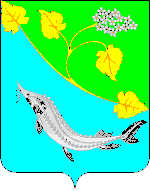 Ответственный исполнитель программы (подпрограммы)Отдел образования администрации Ленинского муниципального районаСоисполнители программы: (подпрограммы)МКДОУ «Детский сад № 1 «Буратино»МКДОУ «Детский сад № 2 «Родничок» МКДОУ «Детский сад № 3 «Колокольчик»МКДОУ «Детский сад № 5 «Солнышко»МКДОУ «Детский сад № 6 «Радуга»МКДОУ «Детский сад № 7 «Сказка»МКДОУ «Царевский детский сад»МКДОУ «Заплавинский детский сад»МКДОУ «Маляевский детский сад» МКОУ «Покровская СОШ»   МКОУ «Ильичевская СОШ»   МКОУ «Расветинская СОШ»     МКОУ «Коммунаровская СОШ»    МКОУ «Степновская СОШ»    МКОУ «Колобовская СОШ» МКОУ «Маякоктябрьская СОШ»   МБОУ ДО «Ленинский ДЮЦ»     Подпрограммы программы1. Текущий ремонт зданий и пищеблоков, устройство теневых навесов в образовательных организациях, реализующих основную общеобразовательную программу дошкольного образования.2. Оснащение образовательных организаций, реализующих основную общеобразовательную программу дошкольного образования столовым оборудованием , кухонным  и мягким инвентарём, учебным оборудованием, оргтехникой, детским игровым оборудованием.Цели программы (подпрограммы)Повышение удовлетворённости населения качеством предоставляемых услуг по дошкольному образованию.Задачи программы (подпрограммы)Развитие муниципальной дошкольной образовательной сети и обеспечение потребности граждан района в услугах дошкольного образования путем увеличения количества мест для детей дошкольного возраста в образовательных организациях, реализующих основную общеобразовательную программу дошкольного образования за счет  текущего ремонта;Обеспечение безопасности обучающихся, воспитанников и работников образовательных учреждений во время их трудовой и учебной деятельности путем повышения санитарно-эпидемиологической, технической и электрической безопасности зданий, сооружений в образовательных организациях.Целевые показатели программы (подпрограммы)Целевыми индикаторами Программы являются:- доля  образовательных организаций, реализующих основную общеобразовательную программу дошкольного образования, требующих текущего ремонта, устройство теневых навесов;- количество образовательных организаций, реализующих  основную общеобразовательную программу дошкольного образования, с обновленной  материально-технической базой пищеблоков;-  количество образовательных организаций, реализующих основную общеобразовательную программу дошкольного образования, с обновленной кухонной и столовой посудой, мягким инвентарем, мебелью; - количество образовательных организаций, реализующих программу дошкольного образования, с обновленным учебным оборудованием, оргтехникой;- количество образовательных организаций, реализующих основную общеобразовательную программу дошкольного образования, с обновлением детского игрового оборудования.Сроки и этапы реализации программы (подпрограммы)Срок реализации Программы  2018-2024 годы.Программа реализуется в 1 этап:I этап – 2018 – 2024 годы.Объемы и источник финансирования программы (подпрограммы)Финансирование Программы осуществляется за счёт средств бюджета Ленинского муниципального района и иных источников финансирования в сумме     4 417,24  тысяч рублей, в том числе: за счет областного бюджета – 290,30 тысяч рублей, из бюджета района – 4 126,94 тысяч рублей. В том числе по годам:2018 год – 1362,44 тысяч рублей;2019 год – 862,03 тысяч рублей, в том числе за счет областного бюджета 290,30 тысяч рублей;2020 год – 334,65 тысяч рублей;2021 год – 128,71 тысяч рублей;2022 год – 1 529,41 тысяч рублей;2023 год – 150,00 тысяч рублей;2024 год – 50,00 тысяч рублей.Ожидаемые результаты реализации программы (подпрограммы)- улучшение условий пребывания детей в образовательных организациях, реализующих основную общеобразовательную программу дошкольного образования за счет  текущего ремонта;- обеспечение предшкольной подготовкой всех детей старшего дошкольного возраста (100%) путем создания качественного разнообразия организационно-методических структур;- снижение очередности в муниципальные дошкольные образовательные учреждения (до 100 %- охвата детей от 3-х до 7-ми лет) услугами дошкольного образования)- снижение очередности в муниципальные дошкольные образовательные учреждения с целью охвата детей от 2 месяцев до 3 лет услугами дошкольного образования;-повышение безопасности образовательного процесса по санитарно-эпидемиологической, электрической, экологической безопасности до нормативных требований.Справочно: объем налоговых расходов Ленинского муниципального района в рамках реализации муниципальной программы0,00 тыс.рублей№ п/пЦель (цели), задача (задачи), мероприятия Наименование целевого показателяНаименование целевого показателяНаименование целевого показателяЕдиницаизмеренияЕдиницаизмеренияЗначения целевых показателейЗначения целевых показателейЗначения целевых показателейЗначения целевых показателейЗначения целевых показателейЗначения целевых показателейЗначения целевых показателейЗначения целевых показателейЗначения целевых показателейЗначения целевых показателейЗначения целевых показателей№ п/пЦель (цели), задача (задачи), мероприятия Наименование целевого показателяНаименование целевого показателяНаименование целевого показателяЕдиницаизмеренияЕдиницаизмеренияБазовый год (отчетный 2016)Текущий год 2017Первый год реализации муниципальной программы, подпрограммы     2018 годВторой год реализации муниципальной программы, подпрограммы 2019 год Третий год реализации муниципальной программы, подпрограммы 2020 годЧетвертый год реализации муниципальной программы, подпрограммы 2021 годПятый год реализации муниципальной программы, подпрограммы 2022 годШестой год реализации муниципальной программы, подпрограммы 2023 годШестой год реализации муниципальной программы, подпрограммы 2023 годШестой год реализации муниципальной программы, подпрограммы 2023 годШестой год реализации муниципальной программы, подпрограммы 2023 годСедьмой год реализации муниципальной программы, подпрограммы 2024 год12222334568910111212121213«Развитие дошкольного образования Ленинского муниципального района»«Развитие дошкольного образования Ленинского муниципального района»«Развитие дошкольного образования Ленинского муниципального района»«Развитие дошкольного образования Ленинского муниципального района»«Развитие дошкольного образования Ленинского муниципального района»«Развитие дошкольного образования Ленинского муниципального района»«Развитие дошкольного образования Ленинского муниципального района»«Развитие дошкольного образования Ленинского муниципального района»«Развитие дошкольного образования Ленинского муниципального района»«Развитие дошкольного образования Ленинского муниципального района»«Развитие дошкольного образования Ленинского муниципального района»«Развитие дошкольного образования Ленинского муниципального района»«Развитие дошкольного образования Ленинского муниципального района»«Развитие дошкольного образования Ленинского муниципального района»«Развитие дошкольного образования Ленинского муниципального района»«Развитие дошкольного образования Ленинского муниципального района»«Развитие дошкольного образования Ленинского муниципального района»«Развитие дошкольного образования Ленинского муниципального района»«Развитие дошкольного образования Ленинского муниципального района»Цель (цели)Повышение удовлетворённости населения качеством предоставляемых услуг по дошкольному образованию.Повышение удовлетворённости населения качеством предоставляемых услуг по дошкольному образованию.Повышение удовлетворённости населения качеством предоставляемых услуг по дошкольному образованию.Повышение удовлетворённости населения качеством предоставляемых услуг по дошкольному образованию.Повышение удовлетворённости населения качеством предоставляемых услуг по дошкольному образованию.Повышение удовлетворённости населения качеством предоставляемых услуг по дошкольному образованию.Повышение удовлетворённости населения качеством предоставляемых услуг по дошкольному образованию.Повышение удовлетворённости населения качеством предоставляемых услуг по дошкольному образованию.Повышение удовлетворённости населения качеством предоставляемых услуг по дошкольному образованию.Повышение удовлетворённости населения качеством предоставляемых услуг по дошкольному образованию.Повышение удовлетворённости населения качеством предоставляемых услуг по дошкольному образованию.Повышение удовлетворённости населения качеством предоставляемых услуг по дошкольному образованию.Повышение удовлетворённости населения качеством предоставляемых услуг по дошкольному образованию.Повышение удовлетворённости населения качеством предоставляемых услуг по дошкольному образованию.Повышение удовлетворённости населения качеством предоставляемых услуг по дошкольному образованию.Повышение удовлетворённости населения качеством предоставляемых услуг по дошкольному образованию.Повышение удовлетворённости населения качеством предоставляемых услуг по дошкольному образованию.Задача (задачи)Развитие муниципальной дошкольной образовательной сети и обеспечение потребности граждан района в услугах дошкольного образования путем увеличения количества мест для детей дошкольного возраста в образовательных организациях, реализующих основную общеобразовательную программу дошкольного образования за счет  текущего ремонта;Развитие муниципальной дошкольной образовательной сети и обеспечение потребности граждан района в услугах дошкольного образования путем увеличения количества мест для детей дошкольного возраста в образовательных организациях, реализующих основную общеобразовательную программу дошкольного образования за счет  текущего ремонта;Развитие муниципальной дошкольной образовательной сети и обеспечение потребности граждан района в услугах дошкольного образования путем увеличения количества мест для детей дошкольного возраста в образовательных организациях, реализующих основную общеобразовательную программу дошкольного образования за счет  текущего ремонта;Развитие муниципальной дошкольной образовательной сети и обеспечение потребности граждан района в услугах дошкольного образования путем увеличения количества мест для детей дошкольного возраста в образовательных организациях, реализующих основную общеобразовательную программу дошкольного образования за счет  текущего ремонта;Развитие муниципальной дошкольной образовательной сети и обеспечение потребности граждан района в услугах дошкольного образования путем увеличения количества мест для детей дошкольного возраста в образовательных организациях, реализующих основную общеобразовательную программу дошкольного образования за счет  текущего ремонта;Развитие муниципальной дошкольной образовательной сети и обеспечение потребности граждан района в услугах дошкольного образования путем увеличения количества мест для детей дошкольного возраста в образовательных организациях, реализующих основную общеобразовательную программу дошкольного образования за счет  текущего ремонта;Развитие муниципальной дошкольной образовательной сети и обеспечение потребности граждан района в услугах дошкольного образования путем увеличения количества мест для детей дошкольного возраста в образовательных организациях, реализующих основную общеобразовательную программу дошкольного образования за счет  текущего ремонта;Развитие муниципальной дошкольной образовательной сети и обеспечение потребности граждан района в услугах дошкольного образования путем увеличения количества мест для детей дошкольного возраста в образовательных организациях, реализующих основную общеобразовательную программу дошкольного образования за счет  текущего ремонта;Развитие муниципальной дошкольной образовательной сети и обеспечение потребности граждан района в услугах дошкольного образования путем увеличения количества мест для детей дошкольного возраста в образовательных организациях, реализующих основную общеобразовательную программу дошкольного образования за счет  текущего ремонта;Развитие муниципальной дошкольной образовательной сети и обеспечение потребности граждан района в услугах дошкольного образования путем увеличения количества мест для детей дошкольного возраста в образовательных организациях, реализующих основную общеобразовательную программу дошкольного образования за счет  текущего ремонта;Развитие муниципальной дошкольной образовательной сети и обеспечение потребности граждан района в услугах дошкольного образования путем увеличения количества мест для детей дошкольного возраста в образовательных организациях, реализующих основную общеобразовательную программу дошкольного образования за счет  текущего ремонта;Развитие муниципальной дошкольной образовательной сети и обеспечение потребности граждан района в услугах дошкольного образования путем увеличения количества мест для детей дошкольного возраста в образовательных организациях, реализующих основную общеобразовательную программу дошкольного образования за счет  текущего ремонта;Развитие муниципальной дошкольной образовательной сети и обеспечение потребности граждан района в услугах дошкольного образования путем увеличения количества мест для детей дошкольного возраста в образовательных организациях, реализующих основную общеобразовательную программу дошкольного образования за счет  текущего ремонта;Развитие муниципальной дошкольной образовательной сети и обеспечение потребности граждан района в услугах дошкольного образования путем увеличения количества мест для детей дошкольного возраста в образовательных организациях, реализующих основную общеобразовательную программу дошкольного образования за счет  текущего ремонта;Развитие муниципальной дошкольной образовательной сети и обеспечение потребности граждан района в услугах дошкольного образования путем увеличения количества мест для детей дошкольного возраста в образовательных организациях, реализующих основную общеобразовательную программу дошкольного образования за счет  текущего ремонта;Развитие муниципальной дошкольной образовательной сети и обеспечение потребности граждан района в услугах дошкольного образования путем увеличения количества мест для детей дошкольного возраста в образовательных организациях, реализующих основную общеобразовательную программу дошкольного образования за счет  текущего ремонта;Развитие муниципальной дошкольной образовательной сети и обеспечение потребности граждан района в услугах дошкольного образования путем увеличения количества мест для детей дошкольного возраста в образовательных организациях, реализующих основную общеобразовательную программу дошкольного образования за счет  текущего ремонта;Обеспечение безопасности обучающихся, воспитанников и работников образовательных учреждений во время их трудовой и учебной деятельности путем повышения санитарно-эпидемиологической, технической и электрической безопасности зданий, сооружений в образовательных организациях.Обеспечение безопасности обучающихся, воспитанников и работников образовательных учреждений во время их трудовой и учебной деятельности путем повышения санитарно-эпидемиологической, технической и электрической безопасности зданий, сооружений в образовательных организациях.Обеспечение безопасности обучающихся, воспитанников и работников образовательных учреждений во время их трудовой и учебной деятельности путем повышения санитарно-эпидемиологической, технической и электрической безопасности зданий, сооружений в образовательных организациях.Обеспечение безопасности обучающихся, воспитанников и работников образовательных учреждений во время их трудовой и учебной деятельности путем повышения санитарно-эпидемиологической, технической и электрической безопасности зданий, сооружений в образовательных организациях.Обеспечение безопасности обучающихся, воспитанников и работников образовательных учреждений во время их трудовой и учебной деятельности путем повышения санитарно-эпидемиологической, технической и электрической безопасности зданий, сооружений в образовательных организациях.Обеспечение безопасности обучающихся, воспитанников и работников образовательных учреждений во время их трудовой и учебной деятельности путем повышения санитарно-эпидемиологической, технической и электрической безопасности зданий, сооружений в образовательных организациях.Обеспечение безопасности обучающихся, воспитанников и работников образовательных учреждений во время их трудовой и учебной деятельности путем повышения санитарно-эпидемиологической, технической и электрической безопасности зданий, сооружений в образовательных организациях.Обеспечение безопасности обучающихся, воспитанников и работников образовательных учреждений во время их трудовой и учебной деятельности путем повышения санитарно-эпидемиологической, технической и электрической безопасности зданий, сооружений в образовательных организациях.Обеспечение безопасности обучающихся, воспитанников и работников образовательных учреждений во время их трудовой и учебной деятельности путем повышения санитарно-эпидемиологической, технической и электрической безопасности зданий, сооружений в образовательных организациях.Обеспечение безопасности обучающихся, воспитанников и работников образовательных учреждений во время их трудовой и учебной деятельности путем повышения санитарно-эпидемиологической, технической и электрической безопасности зданий, сооружений в образовательных организациях.Обеспечение безопасности обучающихся, воспитанников и работников образовательных учреждений во время их трудовой и учебной деятельности путем повышения санитарно-эпидемиологической, технической и электрической безопасности зданий, сооружений в образовательных организациях.Обеспечение безопасности обучающихся, воспитанников и работников образовательных учреждений во время их трудовой и учебной деятельности путем повышения санитарно-эпидемиологической, технической и электрической безопасности зданий, сооружений в образовательных организациях.Обеспечение безопасности обучающихся, воспитанников и работников образовательных учреждений во время их трудовой и учебной деятельности путем повышения санитарно-эпидемиологической, технической и электрической безопасности зданий, сооружений в образовательных организациях.Обеспечение безопасности обучающихся, воспитанников и работников образовательных учреждений во время их трудовой и учебной деятельности путем повышения санитарно-эпидемиологической, технической и электрической безопасности зданий, сооружений в образовательных организациях.Обеспечение безопасности обучающихся, воспитанников и работников образовательных учреждений во время их трудовой и учебной деятельности путем повышения санитарно-эпидемиологической, технической и электрической безопасности зданий, сооружений в образовательных организациях.Обеспечение безопасности обучающихся, воспитанников и работников образовательных учреждений во время их трудовой и учебной деятельности путем повышения санитарно-эпидемиологической, технической и электрической безопасности зданий, сооружений в образовательных организациях.Обеспечение безопасности обучающихся, воспитанников и работников образовательных учреждений во время их трудовой и учебной деятельности путем повышения санитарно-эпидемиологической, технической и электрической безопасности зданий, сооружений в образовательных организациях.1Мероприятия обновления материально-технической базы пищеблоковКоличество образовательных организаций, реализующих программу дошкольного образования, с обновленной материально технической базой пищеблоковКоличество образовательных организаций, реализующих программу дошкольного образования, с обновленной материально технической базой пищеблоковКоличество образовательных организаций, реализующих программу дошкольного образования, с обновленной материально технической базой пищеблоковЕдиницЕдиниц0000000000002Мероприятия по текущему ремонту зданий и прилегающим к ним территорий, устройство теневых навесов в образовательных организаций, реализующих основную общеобразовательную программу дошкольного образования в Ленинском муниципальном районеДоля муниципальных образовательных организаций, реализующих программу дошкольного образования,  требующих текущего ремонта, устройство теневых навесов.Доля муниципальных образовательных организаций, реализующих программу дошкольного образования,  требующих текущего ремонта, устройство теневых навесов.Доля муниципальных образовательных организаций, реализующих программу дошкольного образования,  требующих текущего ремонта, устройство теневых навесов.%%12,523,5029,423,5017,655,8811,765,885,885,885,885,883Мероприятия по замене технологического оборудования, кухонной и столовой посуды, мягкого инвентаря, мебелиКоличество образовательных организаций, реализующих программу дошкольного образования, , с обновленной кухонной и столовой посудой, мягким инвентарем, мебельюКоличество образовательных организаций, реализующих программу дошкольного образования, , с обновленной кухонной и столовой посудой, мягким инвентарем, мебельюКоличество образовательных организаций, реализующих программу дошкольного образования, , с обновленной кухонной и столовой посудой, мягким инвентарем, мебельюЕдиницЕдиниц0000110000004Мероприятия по приобретению учебного оборудования, оргтехникиКоличество образовательных организаций, реализующих программу дошкольного образования, с обновленным учебным оборудованием, оргтехникойКоличество образовательных организаций, реализующих программу дошкольного образования, с обновленным учебным оборудованием, оргтехникойКоличество образовательных организаций, реализующих программу дошкольного образования, с обновленным учебным оборудованием, оргтехникойЕдиницЕдиниц0000000000005Мероприятия по приобретению, установке  детского игрового оборудования.Количество образовательных организаций, реализующих основную общеобразовательную программу дошкольного образования, с обновленным  детским игровым оборудованием.Количество образовательных организаций, реализующих основную общеобразовательную программу дошкольного образования, с обновленным  детским игровым оборудованием.Количество образовательных организаций, реализующих основную общеобразовательную программу дошкольного образования, с обновленным  детским игровым оборудованием.ЕдиницЕдиниц0010000000006Содействие занятости женщин- создание условий дошкольного образования для детей в возрасте до трех лет.Количество образовательных организаций, реализующих основную общеобразовательную программу дошкольного образования, с обновленным детским игровым оборудованием.Количество образовательных организаций, реализующих основную общеобразовательную программу дошкольного образования, с обновленным детским игровым оборудованием.Количество образовательных организаций, реализующих основную общеобразовательную программу дошкольного образования, с обновленным детским игровым оборудованием.ЕдиницЕдиниц0001000000001 подпрограмма «Текущий ремонт зданий и пищеблоков, устройство теневых навесов  в образовательных организациях, реализующих основную общеобразовательную программу дошкольного образования»1 подпрограмма «Текущий ремонт зданий и пищеблоков, устройство теневых навесов  в образовательных организациях, реализующих основную общеобразовательную программу дошкольного образования»1 подпрограмма «Текущий ремонт зданий и пищеблоков, устройство теневых навесов  в образовательных организациях, реализующих основную общеобразовательную программу дошкольного образования»1 подпрограмма «Текущий ремонт зданий и пищеблоков, устройство теневых навесов  в образовательных организациях, реализующих основную общеобразовательную программу дошкольного образования»1 подпрограмма «Текущий ремонт зданий и пищеблоков, устройство теневых навесов  в образовательных организациях, реализующих основную общеобразовательную программу дошкольного образования»1 подпрограмма «Текущий ремонт зданий и пищеблоков, устройство теневых навесов  в образовательных организациях, реализующих основную общеобразовательную программу дошкольного образования»1 подпрограмма «Текущий ремонт зданий и пищеблоков, устройство теневых навесов  в образовательных организациях, реализующих основную общеобразовательную программу дошкольного образования»1 подпрограмма «Текущий ремонт зданий и пищеблоков, устройство теневых навесов  в образовательных организациях, реализующих основную общеобразовательную программу дошкольного образования»1 подпрограмма «Текущий ремонт зданий и пищеблоков, устройство теневых навесов  в образовательных организациях, реализующих основную общеобразовательную программу дошкольного образования»1 подпрограмма «Текущий ремонт зданий и пищеблоков, устройство теневых навесов  в образовательных организациях, реализующих основную общеобразовательную программу дошкольного образования»1 подпрограмма «Текущий ремонт зданий и пищеблоков, устройство теневых навесов  в образовательных организациях, реализующих основную общеобразовательную программу дошкольного образования»1 подпрограмма «Текущий ремонт зданий и пищеблоков, устройство теневых навесов  в образовательных организациях, реализующих основную общеобразовательную программу дошкольного образования»1 подпрограмма «Текущий ремонт зданий и пищеблоков, устройство теневых навесов  в образовательных организациях, реализующих основную общеобразовательную программу дошкольного образования»1 подпрограмма «Текущий ремонт зданий и пищеблоков, устройство теневых навесов  в образовательных организациях, реализующих основную общеобразовательную программу дошкольного образования»1 подпрограмма «Текущий ремонт зданий и пищеблоков, устройство теневых навесов  в образовательных организациях, реализующих основную общеобразовательную программу дошкольного образования»1 подпрограмма «Текущий ремонт зданий и пищеблоков, устройство теневых навесов  в образовательных организациях, реализующих основную общеобразовательную программу дошкольного образования»1 подпрограмма «Текущий ремонт зданий и пищеблоков, устройство теневых навесов  в образовательных организациях, реализующих основную общеобразовательную программу дошкольного образования»1 подпрограмма «Текущий ремонт зданий и пищеблоков, устройство теневых навесов  в образовательных организациях, реализующих основную общеобразовательную программу дошкольного образования»Цель (цели)Цель (цели)Повышение удовлетворённости населения качеством предоставляемых услуг по дошкольному образованию.Развитие муниципальной дошкольной образовательной сети и обеспечение потребности граждан района в услугах дошкольного образования путем увеличения количества мест для детей дошкольного возраста в образовательных организациях, реализующих основную общеобразовательную программу дошкольного образования за счет  текущего ремонта;Повышение удовлетворённости населения качеством предоставляемых услуг по дошкольному образованию.Развитие муниципальной дошкольной образовательной сети и обеспечение потребности граждан района в услугах дошкольного образования путем увеличения количества мест для детей дошкольного возраста в образовательных организациях, реализующих основную общеобразовательную программу дошкольного образования за счет  текущего ремонта;Повышение удовлетворённости населения качеством предоставляемых услуг по дошкольному образованию.Развитие муниципальной дошкольной образовательной сети и обеспечение потребности граждан района в услугах дошкольного образования путем увеличения количества мест для детей дошкольного возраста в образовательных организациях, реализующих основную общеобразовательную программу дошкольного образования за счет  текущего ремонта;Повышение удовлетворённости населения качеством предоставляемых услуг по дошкольному образованию.Развитие муниципальной дошкольной образовательной сети и обеспечение потребности граждан района в услугах дошкольного образования путем увеличения количества мест для детей дошкольного возраста в образовательных организациях, реализующих основную общеобразовательную программу дошкольного образования за счет  текущего ремонта;Повышение удовлетворённости населения качеством предоставляемых услуг по дошкольному образованию.Развитие муниципальной дошкольной образовательной сети и обеспечение потребности граждан района в услугах дошкольного образования путем увеличения количества мест для детей дошкольного возраста в образовательных организациях, реализующих основную общеобразовательную программу дошкольного образования за счет  текущего ремонта;Повышение удовлетворённости населения качеством предоставляемых услуг по дошкольному образованию.Развитие муниципальной дошкольной образовательной сети и обеспечение потребности граждан района в услугах дошкольного образования путем увеличения количества мест для детей дошкольного возраста в образовательных организациях, реализующих основную общеобразовательную программу дошкольного образования за счет  текущего ремонта;Повышение удовлетворённости населения качеством предоставляемых услуг по дошкольному образованию.Развитие муниципальной дошкольной образовательной сети и обеспечение потребности граждан района в услугах дошкольного образования путем увеличения количества мест для детей дошкольного возраста в образовательных организациях, реализующих основную общеобразовательную программу дошкольного образования за счет  текущего ремонта;Повышение удовлетворённости населения качеством предоставляемых услуг по дошкольному образованию.Развитие муниципальной дошкольной образовательной сети и обеспечение потребности граждан района в услугах дошкольного образования путем увеличения количества мест для детей дошкольного возраста в образовательных организациях, реализующих основную общеобразовательную программу дошкольного образования за счет  текущего ремонта;Повышение удовлетворённости населения качеством предоставляемых услуг по дошкольному образованию.Развитие муниципальной дошкольной образовательной сети и обеспечение потребности граждан района в услугах дошкольного образования путем увеличения количества мест для детей дошкольного возраста в образовательных организациях, реализующих основную общеобразовательную программу дошкольного образования за счет  текущего ремонта;Повышение удовлетворённости населения качеством предоставляемых услуг по дошкольному образованию.Развитие муниципальной дошкольной образовательной сети и обеспечение потребности граждан района в услугах дошкольного образования путем увеличения количества мест для детей дошкольного возраста в образовательных организациях, реализующих основную общеобразовательную программу дошкольного образования за счет  текущего ремонта;Повышение удовлетворённости населения качеством предоставляемых услуг по дошкольному образованию.Развитие муниципальной дошкольной образовательной сети и обеспечение потребности граждан района в услугах дошкольного образования путем увеличения количества мест для детей дошкольного возраста в образовательных организациях, реализующих основную общеобразовательную программу дошкольного образования за счет  текущего ремонта;Повышение удовлетворённости населения качеством предоставляемых услуг по дошкольному образованию.Развитие муниципальной дошкольной образовательной сети и обеспечение потребности граждан района в услугах дошкольного образования путем увеличения количества мест для детей дошкольного возраста в образовательных организациях, реализующих основную общеобразовательную программу дошкольного образования за счет  текущего ремонта;Повышение удовлетворённости населения качеством предоставляемых услуг по дошкольному образованию.Развитие муниципальной дошкольной образовательной сети и обеспечение потребности граждан района в услугах дошкольного образования путем увеличения количества мест для детей дошкольного возраста в образовательных организациях, реализующих основную общеобразовательную программу дошкольного образования за счет  текущего ремонта;Повышение удовлетворённости населения качеством предоставляемых услуг по дошкольному образованию.Развитие муниципальной дошкольной образовательной сети и обеспечение потребности граждан района в услугах дошкольного образования путем увеличения количества мест для детей дошкольного возраста в образовательных организациях, реализующих основную общеобразовательную программу дошкольного образования за счет  текущего ремонта;Повышение удовлетворённости населения качеством предоставляемых услуг по дошкольному образованию.Развитие муниципальной дошкольной образовательной сети и обеспечение потребности граждан района в услугах дошкольного образования путем увеличения количества мест для детей дошкольного возраста в образовательных организациях, реализующих основную общеобразовательную программу дошкольного образования за счет  текущего ремонта;Повышение удовлетворённости населения качеством предоставляемых услуг по дошкольному образованию.Развитие муниципальной дошкольной образовательной сети и обеспечение потребности граждан района в услугах дошкольного образования путем увеличения количества мест для детей дошкольного возраста в образовательных организациях, реализующих основную общеобразовательную программу дошкольного образования за счет  текущего ремонта;Задача (задачи)Задача (задачи)Повышение удовлетворённости населения качеством предоставляемых услуг по дошкольному образованию.Развитие муниципальной дошкольной образовательной сети и обеспечение потребности граждан района в услугах дошкольного образования путем увеличения количества мест для детей дошкольного возраста в образовательных организациях, реализующих основную общеобразовательную программу дошкольного образования за счет  текущего ремонта;Повышение удовлетворённости населения качеством предоставляемых услуг по дошкольному образованию.Развитие муниципальной дошкольной образовательной сети и обеспечение потребности граждан района в услугах дошкольного образования путем увеличения количества мест для детей дошкольного возраста в образовательных организациях, реализующих основную общеобразовательную программу дошкольного образования за счет  текущего ремонта;Повышение удовлетворённости населения качеством предоставляемых услуг по дошкольному образованию.Развитие муниципальной дошкольной образовательной сети и обеспечение потребности граждан района в услугах дошкольного образования путем увеличения количества мест для детей дошкольного возраста в образовательных организациях, реализующих основную общеобразовательную программу дошкольного образования за счет  текущего ремонта;Повышение удовлетворённости населения качеством предоставляемых услуг по дошкольному образованию.Развитие муниципальной дошкольной образовательной сети и обеспечение потребности граждан района в услугах дошкольного образования путем увеличения количества мест для детей дошкольного возраста в образовательных организациях, реализующих основную общеобразовательную программу дошкольного образования за счет  текущего ремонта;Повышение удовлетворённости населения качеством предоставляемых услуг по дошкольному образованию.Развитие муниципальной дошкольной образовательной сети и обеспечение потребности граждан района в услугах дошкольного образования путем увеличения количества мест для детей дошкольного возраста в образовательных организациях, реализующих основную общеобразовательную программу дошкольного образования за счет  текущего ремонта;Повышение удовлетворённости населения качеством предоставляемых услуг по дошкольному образованию.Развитие муниципальной дошкольной образовательной сети и обеспечение потребности граждан района в услугах дошкольного образования путем увеличения количества мест для детей дошкольного возраста в образовательных организациях, реализующих основную общеобразовательную программу дошкольного образования за счет  текущего ремонта;Повышение удовлетворённости населения качеством предоставляемых услуг по дошкольному образованию.Развитие муниципальной дошкольной образовательной сети и обеспечение потребности граждан района в услугах дошкольного образования путем увеличения количества мест для детей дошкольного возраста в образовательных организациях, реализующих основную общеобразовательную программу дошкольного образования за счет  текущего ремонта;Повышение удовлетворённости населения качеством предоставляемых услуг по дошкольному образованию.Развитие муниципальной дошкольной образовательной сети и обеспечение потребности граждан района в услугах дошкольного образования путем увеличения количества мест для детей дошкольного возраста в образовательных организациях, реализующих основную общеобразовательную программу дошкольного образования за счет  текущего ремонта;Повышение удовлетворённости населения качеством предоставляемых услуг по дошкольному образованию.Развитие муниципальной дошкольной образовательной сети и обеспечение потребности граждан района в услугах дошкольного образования путем увеличения количества мест для детей дошкольного возраста в образовательных организациях, реализующих основную общеобразовательную программу дошкольного образования за счет  текущего ремонта;Повышение удовлетворённости населения качеством предоставляемых услуг по дошкольному образованию.Развитие муниципальной дошкольной образовательной сети и обеспечение потребности граждан района в услугах дошкольного образования путем увеличения количества мест для детей дошкольного возраста в образовательных организациях, реализующих основную общеобразовательную программу дошкольного образования за счет  текущего ремонта;Повышение удовлетворённости населения качеством предоставляемых услуг по дошкольному образованию.Развитие муниципальной дошкольной образовательной сети и обеспечение потребности граждан района в услугах дошкольного образования путем увеличения количества мест для детей дошкольного возраста в образовательных организациях, реализующих основную общеобразовательную программу дошкольного образования за счет  текущего ремонта;Повышение удовлетворённости населения качеством предоставляемых услуг по дошкольному образованию.Развитие муниципальной дошкольной образовательной сети и обеспечение потребности граждан района в услугах дошкольного образования путем увеличения количества мест для детей дошкольного возраста в образовательных организациях, реализующих основную общеобразовательную программу дошкольного образования за счет  текущего ремонта;Повышение удовлетворённости населения качеством предоставляемых услуг по дошкольному образованию.Развитие муниципальной дошкольной образовательной сети и обеспечение потребности граждан района в услугах дошкольного образования путем увеличения количества мест для детей дошкольного возраста в образовательных организациях, реализующих основную общеобразовательную программу дошкольного образования за счет  текущего ремонта;Повышение удовлетворённости населения качеством предоставляемых услуг по дошкольному образованию.Развитие муниципальной дошкольной образовательной сети и обеспечение потребности граждан района в услугах дошкольного образования путем увеличения количества мест для детей дошкольного возраста в образовательных организациях, реализующих основную общеобразовательную программу дошкольного образования за счет  текущего ремонта;Повышение удовлетворённости населения качеством предоставляемых услуг по дошкольному образованию.Развитие муниципальной дошкольной образовательной сети и обеспечение потребности граждан района в услугах дошкольного образования путем увеличения количества мест для детей дошкольного возраста в образовательных организациях, реализующих основную общеобразовательную программу дошкольного образования за счет  текущего ремонта;Повышение удовлетворённости населения качеством предоставляемых услуг по дошкольному образованию.Развитие муниципальной дошкольной образовательной сети и обеспечение потребности граждан района в услугах дошкольного образования путем увеличения количества мест для детей дошкольного возраста в образовательных организациях, реализующих основную общеобразовательную программу дошкольного образования за счет  текущего ремонта;1Мероприятия обновления материально-технической базы пищеблоковМероприятия обновления материально-технической базы пищеблоковКоличество образовательных организаций, реализующих программу дошкольного образования, с обновленной материально технической базой пищеблоковЕдиницЕдиниц00000000002Мероприятия по текущему ремонту зданий и прилегающим к ним территорий, устройство теневых навесов в образовательных организаций,реализующих основную общеобразовательную программу дошкольного образования в Ленинском муниципальном районеМероприятия по текущему ремонту зданий и прилегающим к ним территорий, устройство теневых навесов в образовательных организаций,реализующих основную общеобразовательную программу дошкольного образования в Ленинском муниципальном районеДоля муниципальных образовательных организаций, реализующих программу дошкольного образования, которые требуют текущий ремонта, устройство теневых навесов.%%12,512,523,5029,423,5017,655,8811,765,885,882 подпрограмма «Оснащение образовательных организаций, реализующих основную общеобразовательную программу дошкольного образования столовым оборудованием, кухонным  и мягким инвентарём, учебным оборудованием, оргтехникой, детским игровым оборудованием»»2 подпрограмма «Оснащение образовательных организаций, реализующих основную общеобразовательную программу дошкольного образования столовым оборудованием, кухонным  и мягким инвентарём, учебным оборудованием, оргтехникой, детским игровым оборудованием»»2 подпрограмма «Оснащение образовательных организаций, реализующих основную общеобразовательную программу дошкольного образования столовым оборудованием, кухонным  и мягким инвентарём, учебным оборудованием, оргтехникой, детским игровым оборудованием»»2 подпрограмма «Оснащение образовательных организаций, реализующих основную общеобразовательную программу дошкольного образования столовым оборудованием, кухонным  и мягким инвентарём, учебным оборудованием, оргтехникой, детским игровым оборудованием»»2 подпрограмма «Оснащение образовательных организаций, реализующих основную общеобразовательную программу дошкольного образования столовым оборудованием, кухонным  и мягким инвентарём, учебным оборудованием, оргтехникой, детским игровым оборудованием»»2 подпрограмма «Оснащение образовательных организаций, реализующих основную общеобразовательную программу дошкольного образования столовым оборудованием, кухонным  и мягким инвентарём, учебным оборудованием, оргтехникой, детским игровым оборудованием»»2 подпрограмма «Оснащение образовательных организаций, реализующих основную общеобразовательную программу дошкольного образования столовым оборудованием, кухонным  и мягким инвентарём, учебным оборудованием, оргтехникой, детским игровым оборудованием»»2 подпрограмма «Оснащение образовательных организаций, реализующих основную общеобразовательную программу дошкольного образования столовым оборудованием, кухонным  и мягким инвентарём, учебным оборудованием, оргтехникой, детским игровым оборудованием»»2 подпрограмма «Оснащение образовательных организаций, реализующих основную общеобразовательную программу дошкольного образования столовым оборудованием, кухонным  и мягким инвентарём, учебным оборудованием, оргтехникой, детским игровым оборудованием»»2 подпрограмма «Оснащение образовательных организаций, реализующих основную общеобразовательную программу дошкольного образования столовым оборудованием, кухонным  и мягким инвентарём, учебным оборудованием, оргтехникой, детским игровым оборудованием»»2 подпрограмма «Оснащение образовательных организаций, реализующих основную общеобразовательную программу дошкольного образования столовым оборудованием, кухонным  и мягким инвентарём, учебным оборудованием, оргтехникой, детским игровым оборудованием»»2 подпрограмма «Оснащение образовательных организаций, реализующих основную общеобразовательную программу дошкольного образования столовым оборудованием, кухонным  и мягким инвентарём, учебным оборудованием, оргтехникой, детским игровым оборудованием»»2 подпрограмма «Оснащение образовательных организаций, реализующих основную общеобразовательную программу дошкольного образования столовым оборудованием, кухонным  и мягким инвентарём, учебным оборудованием, оргтехникой, детским игровым оборудованием»»2 подпрограмма «Оснащение образовательных организаций, реализующих основную общеобразовательную программу дошкольного образования столовым оборудованием, кухонным  и мягким инвентарём, учебным оборудованием, оргтехникой, детским игровым оборудованием»»2 подпрограмма «Оснащение образовательных организаций, реализующих основную общеобразовательную программу дошкольного образования столовым оборудованием, кухонным  и мягким инвентарём, учебным оборудованием, оргтехникой, детским игровым оборудованием»»2 подпрограмма «Оснащение образовательных организаций, реализующих основную общеобразовательную программу дошкольного образования столовым оборудованием, кухонным  и мягким инвентарём, учебным оборудованием, оргтехникой, детским игровым оборудованием»»2 подпрограмма «Оснащение образовательных организаций, реализующих основную общеобразовательную программу дошкольного образования столовым оборудованием, кухонным  и мягким инвентарём, учебным оборудованием, оргтехникой, детским игровым оборудованием»»2 подпрограмма «Оснащение образовательных организаций, реализующих основную общеобразовательную программу дошкольного образования столовым оборудованием, кухонным  и мягким инвентарём, учебным оборудованием, оргтехникой, детским игровым оборудованием»»Цель (цели)Цель (цели)Повышение удовлетворённости населения качеством предоставляемых услуг по дошкольному образованию.Повышение удовлетворённости населения качеством предоставляемых услуг по дошкольному образованию.Повышение удовлетворённости населения качеством предоставляемых услуг по дошкольному образованию.Повышение удовлетворённости населения качеством предоставляемых услуг по дошкольному образованию.Повышение удовлетворённости населения качеством предоставляемых услуг по дошкольному образованию.Повышение удовлетворённости населения качеством предоставляемых услуг по дошкольному образованию.Повышение удовлетворённости населения качеством предоставляемых услуг по дошкольному образованию.Повышение удовлетворённости населения качеством предоставляемых услуг по дошкольному образованию.Повышение удовлетворённости населения качеством предоставляемых услуг по дошкольному образованию.Повышение удовлетворённости населения качеством предоставляемых услуг по дошкольному образованию.Повышение удовлетворённости населения качеством предоставляемых услуг по дошкольному образованию.Повышение удовлетворённости населения качеством предоставляемых услуг по дошкольному образованию.Повышение удовлетворённости населения качеством предоставляемых услуг по дошкольному образованию.Повышение удовлетворённости населения качеством предоставляемых услуг по дошкольному образованию.Повышение удовлетворённости населения качеством предоставляемых услуг по дошкольному образованию.Повышение удовлетворённости населения качеством предоставляемых услуг по дошкольному образованию.Задача (задачи)Задача (задачи)Обеспечение безопасности обучающихся, воспитанников и работников образовательных учреждений во время их трудовой и учебной деятельности путем повышения санитарно-эпидемиологической, технической и электрической безопасности зданий, сооружений в образовательных организациях.Обеспечение безопасности обучающихся, воспитанников и работников образовательных учреждений во время их трудовой и учебной деятельности путем повышения санитарно-эпидемиологической, технической и электрической безопасности зданий, сооружений в образовательных организациях.Обеспечение безопасности обучающихся, воспитанников и работников образовательных учреждений во время их трудовой и учебной деятельности путем повышения санитарно-эпидемиологической, технической и электрической безопасности зданий, сооружений в образовательных организациях.Обеспечение безопасности обучающихся, воспитанников и работников образовательных учреждений во время их трудовой и учебной деятельности путем повышения санитарно-эпидемиологической, технической и электрической безопасности зданий, сооружений в образовательных организациях.Обеспечение безопасности обучающихся, воспитанников и работников образовательных учреждений во время их трудовой и учебной деятельности путем повышения санитарно-эпидемиологической, технической и электрической безопасности зданий, сооружений в образовательных организациях.Обеспечение безопасности обучающихся, воспитанников и работников образовательных учреждений во время их трудовой и учебной деятельности путем повышения санитарно-эпидемиологической, технической и электрической безопасности зданий, сооружений в образовательных организациях.Обеспечение безопасности обучающихся, воспитанников и работников образовательных учреждений во время их трудовой и учебной деятельности путем повышения санитарно-эпидемиологической, технической и электрической безопасности зданий, сооружений в образовательных организациях.Обеспечение безопасности обучающихся, воспитанников и работников образовательных учреждений во время их трудовой и учебной деятельности путем повышения санитарно-эпидемиологической, технической и электрической безопасности зданий, сооружений в образовательных организациях.Обеспечение безопасности обучающихся, воспитанников и работников образовательных учреждений во время их трудовой и учебной деятельности путем повышения санитарно-эпидемиологической, технической и электрической безопасности зданий, сооружений в образовательных организациях.Обеспечение безопасности обучающихся, воспитанников и работников образовательных учреждений во время их трудовой и учебной деятельности путем повышения санитарно-эпидемиологической, технической и электрической безопасности зданий, сооружений в образовательных организациях.Обеспечение безопасности обучающихся, воспитанников и работников образовательных учреждений во время их трудовой и учебной деятельности путем повышения санитарно-эпидемиологической, технической и электрической безопасности зданий, сооружений в образовательных организациях.Обеспечение безопасности обучающихся, воспитанников и работников образовательных учреждений во время их трудовой и учебной деятельности путем повышения санитарно-эпидемиологической, технической и электрической безопасности зданий, сооружений в образовательных организациях.Обеспечение безопасности обучающихся, воспитанников и работников образовательных учреждений во время их трудовой и учебной деятельности путем повышения санитарно-эпидемиологической, технической и электрической безопасности зданий, сооружений в образовательных организациях.Обеспечение безопасности обучающихся, воспитанников и работников образовательных учреждений во время их трудовой и учебной деятельности путем повышения санитарно-эпидемиологической, технической и электрической безопасности зданий, сооружений в образовательных организациях.Обеспечение безопасности обучающихся, воспитанников и работников образовательных учреждений во время их трудовой и учебной деятельности путем повышения санитарно-эпидемиологической, технической и электрической безопасности зданий, сооружений в образовательных организациях.Обеспечение безопасности обучающихся, воспитанников и работников образовательных учреждений во время их трудовой и учебной деятельности путем повышения санитарно-эпидемиологической, технической и электрической безопасности зданий, сооружений в образовательных организациях.1Мероприятия по замене технологического оборудования, кухонной и столовой посуды, мягкого инвентаря, мебелиМероприятия по замене технологического оборудования, кухонной и столовой посуды, мягкого инвентаря, мебелиКоличество образовательных организаций, реализующих программу дошкольного образования, , с обновленной кухонной и столовой посудой, мягким инвентарем, мебельюЕдиницЕдиниц000001100002Мероприятия по приобретению учебного оборудования, оргтехникиМероприятия по приобретению учебного оборудования, оргтехникиКоличество образовательных организаций, реализующих программу дошкольного образования, с обновленным учебным оборудованием, оргтехникойЕдиницЕдиниц000000000003Мероприятия по приобретению, установке  детского игрового оборудования.Мероприятия по приобретению, установке  детского игрового оборудования.Количество образовательных организаций, реализующих основную общеобразовательную программу дошкольного образования, с обновленным детским игровым ЕдиницЕдиниц0001000000004Содействие занятости женщин- создание условий дошкольного образования для детей в возрасте до трех лет.Содействие занятости женщин- создание условий дошкольного образования для детей в возрасте до трех лет.оборудованием.Количество образовательных организаций, реализующих основную общеобразовательную программу дошкольного образования, с обновленным детским игровым оборудованием.ЕдиницЕдиниц000010000000№ п/п№ п/пНаименование мероприятияОтветственный исполнитель, соисполнитель муниципальной программы, подпрограммыГод реализацииВсегоОбъемы и источники финансирования (тыс. рублей), в том числеОбъемы и источники финансирования (тыс. рублей), в том числеОбъемы и источники финансирования (тыс. рублей), в том числеОбъемы и источники финансирования (тыс. рублей), в том числеНепосредственные результаты реализации мероприятия№ п/п№ п/пНаименование мероприятияОтветственный исполнитель, соисполнитель муниципальной программы, подпрограммыГод реализацииВсегоФедеральный бюджетОбластной бюджетМестный бюджетВнебюджетные средстваНепосредственные результаты реализации мероприятия112345678910«Развитие дошкольного образования Ленинского муниципального района» «Развитие дошкольного образования Ленинского муниципального района» «Развитие дошкольного образования Ленинского муниципального района» «Развитие дошкольного образования Ленинского муниципального района» «Развитие дошкольного образования Ленинского муниципального района» «Развитие дошкольного образования Ленинского муниципального района» «Развитие дошкольного образования Ленинского муниципального района» «Развитие дошкольного образования Ленинского муниципального района» «Развитие дошкольного образования Ленинского муниципального района» «Развитие дошкольного образования Ленинского муниципального района» «Развитие дошкольного образования Ленинского муниципального района» 11Мероприятия обновления материально-технической базы пищеблоковОтдел образования администрации Ленинского муниципального района, образовательные организации, реализующие основную общеобразовательную программу дошкольного образования2018 год2019 год2020 год2021 год2022 год2023 год2024 год0,000,000,000,000,000,000,000,000,00    0,000,000,000,000,000,000,000,000,000,000,000,000,000,000,000,000,000,000,000,000,000,000,000,000,000,00Реализация мероприятия программы позволит улучшить  материально-техническую базу пищеблоков, повысить санитарно- эпидемиологическую  безопасность образовательного процесса  до нормативных требований.22Мероприятия по текущему ремонту зданий и прилегающим к ним территорий, устройство теневых навесов в образовательных организаций, реализующих основную общеобразовательную программу дошкольного образования в Ленинском муниципальном районеОтдел  образования    администрации Ленинского    муниципального  района, образовательные организации, реализующие основную общеобразовательную программу дошкольного образования2018 год2019 год2020 год2021 год2022 год2023 год2024 год1312,44571,15  293,00123,711529,41150,0050,000,000,000,000,000,000,000,000,000,000,000,000,000,000,001312,44571,15  293,00123,711529,41150,0050,000,00     0,000,000,000,000,000,00Реализация мероприятий программы позволит повысить санитарно-эпидемиологическую, техническую и электрическую безопасность зданий, сооружений и прилегающую к ним территорию  в образовательных организациях, реализующих основную общеобразовательную программу дошкольного образования. Улучшит условия пребывания детей в  образовательных организациях, реализующих основную общеобразовательную программу дошкольного образования33Мероприятия по замене технологического оборудования, кухонной и столовой посуды, мягкого инвентаря, мебелиОтдел образования администрации Ленинского муниципального района, образовательные организации, реализующие основную общеобразовательную программу дошкольного образования2018 год2019 год2020 год2021 год2022 год2023 год2024 год0,000,0041,655,000,000,000,000,000,000,000,000,000,000,000,000,000,000,000,000,000,000,000,0041,655,000,000,000,000,000,000,000,000,000,000,00Реализация мероприятия программы позволит  модернизировать психолого-педагогическое и методическое сопровождение воспитательно-образовательного процесса в образовательных организациях, реализующих основную общеобразовательную программу дошкольного образования.44Мероприятия по приобретению учебного оборудования, оргтехникиОтдел  образования    администрации Ленинского муниципального района, образовательные организации, реализующие основную общеобразовательную программу дошкольного образования2018 год2019 год2020 год2021 год2022 год2023 год2024 год0,000,000,000,000,000,000,000,000,000,000,000,000,000,000,000,000,000,000,000,000,000,000,000,000,000,000,000,000,000,000,000,000,000,000,00Реализация мероприятия позволит повысить санитарно- эпидемиологическую безопасность образовательного процесса до нормативных требований55Мероприятия по приобретению, установке  детского игрового оборудования.Отдел  образования    администрации Ленинского муниципального района, образовательные организации, реализующие основную общеобразовательную программу дошкольного образования2018 год2019 год2020 год2021 год2022 год2023 год2024 год50,00,000,000,000,000,000,000,00    0,000,000,000,000,000,000,000,000,000,000,000,000,0050,00,000,000,000,000,000,000,000,000,000,000,000,000,00Реализация мероприятия позволит повысить санитарно- эпидемиологическую безопасность образовательного процесса до нормативных требований66Содействие занятости женщин- создание условий дошкольного образования для детей в возрасте до трех лет.Отдел  образования    администрации Ленинского муниципального района, образовательные организации, реализующие основную общеобразовательную программу дошкольного образования2018 год2019 год2020 год2021 год2022 год2023 год2024 год0,00290,880,000,000,000,000,000,00    0,000,000,000,000,000,000,00290,300,000,000,000,000,000,000,580,000,000,000,000,000,000,000,000,000,000,000,00Реализация мероприятия позволит повысить санитарно- эпидемиологическую безопасность образовательного процесса до нормативных требованийИтого по муниципальной программе:Отдел  образования    администрации Ленинского муниципального района, образовательные организации, реализующие основную общеобразовательную программу дошкольного образования2018-2024 годы4417,240,00290,304126,940,00Итого по муниципальной программе:Отдел  образования    администрации Ленинского муниципального района, образовательные организации, реализующие основную общеобразовательную программу дошкольного образованияВ том числе:2018 год2019 год2020 год2021 год2022 год2023 год2024 год1362,44862,03334,65128,711529,41150,0050,000,000,000,000,000,000,000,000,00290,300,000,000,000,000,001362,44 571,73334,65128,711529,41150,0050,000,000,000,000,000,000,000,001 подпрограмма: «Текущий ремонт зданий и пищеблоков, устройство теневых навесов  в образовательных организациях, реализующих основную общеобразовательную программу дошкольного образования»1 подпрограмма: «Текущий ремонт зданий и пищеблоков, устройство теневых навесов  в образовательных организациях, реализующих основную общеобразовательную программу дошкольного образования»1 подпрограмма: «Текущий ремонт зданий и пищеблоков, устройство теневых навесов  в образовательных организациях, реализующих основную общеобразовательную программу дошкольного образования»1 подпрограмма: «Текущий ремонт зданий и пищеблоков, устройство теневых навесов  в образовательных организациях, реализующих основную общеобразовательную программу дошкольного образования»1 подпрограмма: «Текущий ремонт зданий и пищеблоков, устройство теневых навесов  в образовательных организациях, реализующих основную общеобразовательную программу дошкольного образования»1 подпрограмма: «Текущий ремонт зданий и пищеблоков, устройство теневых навесов  в образовательных организациях, реализующих основную общеобразовательную программу дошкольного образования»1 подпрограмма: «Текущий ремонт зданий и пищеблоков, устройство теневых навесов  в образовательных организациях, реализующих основную общеобразовательную программу дошкольного образования»1 подпрограмма: «Текущий ремонт зданий и пищеблоков, устройство теневых навесов  в образовательных организациях, реализующих основную общеобразовательную программу дошкольного образования»1 подпрограмма: «Текущий ремонт зданий и пищеблоков, устройство теневых навесов  в образовательных организациях, реализующих основную общеобразовательную программу дошкольного образования»1 подпрограмма: «Текущий ремонт зданий и пищеблоков, устройство теневых навесов  в образовательных организациях, реализующих основную общеобразовательную программу дошкольного образования»1 подпрограмма: «Текущий ремонт зданий и пищеблоков, устройство теневых навесов  в образовательных организациях, реализующих основную общеобразовательную программу дошкольного образования»1.1Мероприятия обновления материально-технической базы пищеблоковМероприятия обновления материально-технической базы пищеблоковОтдел образования администрации Ленинского муниципального района, образовательные организации, реализующие основную общеобразовательную программу дошкольного образования2018 год2019 год2020 год2021 год2022 год2023 год2024 год0,000,000,000,000,000,000,000,000,00    0,000,000,000,000,000,000,000,000,000,000,000,000,000,000,000,000,000,000,000,000,000,000,000,000,000,00Реализация мероприятия программы позволит улучшить  материально-техническую базу пищеблоков, повысить санитарно- эпидемиологическую  безопасность образовательного процесса  до нормативных требований.1.2Мероприятия по текущему ремонту зданий и прилегающим к ним территорий, устройство теневых навесов в образовательных организаций, реализующих основную общеобразовательную программу дошкольного образования в Ленинском муниципальном районеМероприятия по текущему ремонту зданий и прилегающим к ним территорий, устройство теневых навесов в образовательных организаций, реализующих основную общеобразовательную программу дошкольного образования в Ленинском муниципальном районеОтдел  образования    администрации Ленинского    муниципального  района, образовательные организации, реализующие основную общеобразовательную программу дошкольного образования2018 год2019 год2020 год2021 год2022 год2023 год2024 год1312,44571,15  293,00123,711529,41150,0050,000,000,000,000,000,000,000,000,000,000,000,000,000,000,001312,44571,15  293,00123,711529,41150,0050,000,00     0,000,000,000,000,000,00Реализация мероприятий программы позволит повысить санитарно- эпидемиологическую, техническую и электрическую безопасность зданий, сооружений и прилегающую к ним территорию  в образовательных организациях, реализующих основную общеобразовательную программу дошкольного образования. Улучшит условия пребывания детей в  образовательных организациях, реализующих основную общеобразовательную программу дошкольного образованияИтого  по 1 подпрограмме:Итого  по 1 подпрограмме:Отдел образования администрации Ленинского муниципального района, образовательные организации, реализующие основную общеобразовательную программу дошкольного образования2018-2024 годыВ том числе:2018 год2019 год2020 год2021 год2022 год2023 год2024 год4029,710,000,004029,710,00Итого  по 1 подпрограмме:Итого  по 1 подпрограмме:Отдел образования администрации Ленинского муниципального района, образовательные организации, реализующие основную общеобразовательную программу дошкольного образования2018-2024 годыВ том числе:2018 год2019 год2020 год2021 год2022 год2023 год2024 год1312,44571,15293,00123,711529,41150,0050,000,000,000,000,000,000,000,000,000,000,000,000,000,000,001312,44571,15293,00123,711529,41150,0050,000,000,000,000,000,000,000,002 подпрограмма: «Оснащение образовательных организаций, реализующих основную общеобразовательную программу дошкольного образования столовым оборудованием, кухонным  и мягким инвентарём, учебным оборудованием, оргтехникой, детским игровым оборудованием»2 подпрограмма: «Оснащение образовательных организаций, реализующих основную общеобразовательную программу дошкольного образования столовым оборудованием, кухонным  и мягким инвентарём, учебным оборудованием, оргтехникой, детским игровым оборудованием»2 подпрограмма: «Оснащение образовательных организаций, реализующих основную общеобразовательную программу дошкольного образования столовым оборудованием, кухонным  и мягким инвентарём, учебным оборудованием, оргтехникой, детским игровым оборудованием»2 подпрограмма: «Оснащение образовательных организаций, реализующих основную общеобразовательную программу дошкольного образования столовым оборудованием, кухонным  и мягким инвентарём, учебным оборудованием, оргтехникой, детским игровым оборудованием»2 подпрограмма: «Оснащение образовательных организаций, реализующих основную общеобразовательную программу дошкольного образования столовым оборудованием, кухонным  и мягким инвентарём, учебным оборудованием, оргтехникой, детским игровым оборудованием»2 подпрограмма: «Оснащение образовательных организаций, реализующих основную общеобразовательную программу дошкольного образования столовым оборудованием, кухонным  и мягким инвентарём, учебным оборудованием, оргтехникой, детским игровым оборудованием»2 подпрограмма: «Оснащение образовательных организаций, реализующих основную общеобразовательную программу дошкольного образования столовым оборудованием, кухонным  и мягким инвентарём, учебным оборудованием, оргтехникой, детским игровым оборудованием»2 подпрограмма: «Оснащение образовательных организаций, реализующих основную общеобразовательную программу дошкольного образования столовым оборудованием, кухонным  и мягким инвентарём, учебным оборудованием, оргтехникой, детским игровым оборудованием»2 подпрограмма: «Оснащение образовательных организаций, реализующих основную общеобразовательную программу дошкольного образования столовым оборудованием, кухонным  и мягким инвентарём, учебным оборудованием, оргтехникой, детским игровым оборудованием»2 подпрограмма: «Оснащение образовательных организаций, реализующих основную общеобразовательную программу дошкольного образования столовым оборудованием, кухонным  и мягким инвентарём, учебным оборудованием, оргтехникой, детским игровым оборудованием»2 подпрограмма: «Оснащение образовательных организаций, реализующих основную общеобразовательную программу дошкольного образования столовым оборудованием, кухонным  и мягким инвентарём, учебным оборудованием, оргтехникой, детским игровым оборудованием»2.12.1Мероприятия по замене технологического оборудования, кухонной и столовой посуды, мягкого инвентаря, мебелиОтдел образования администрации Ленинского муниципального района, образовательные организации, реализующие основную общеобразовательную программу дошкольного образования2018 год2019 год2020 год2021 год2022 год2023 год2024 год0,000,0041,655,000,000,000,000,000,000,000,000,000,000,000,000,000,000,000,000,000,000,000,0041,655,000,000,000,000,000,000,000,000,000,000,00Реализация мероприятия программы позволит  модернизировать психолого-педагогическое и методическое сопровождение воспитательно–образовательного процесса в образовательных организациях, реализующих основную общеобразовательную программу дошкольного образования.2.22.2Мероприятия по приобретению учебного оборудования, оргтехникиОтдел образования администрации Ленинского муниципального района, образовательные организации, реализующие основную общеобразовательную программу дошкольного образования2018 год2019 год2020 год2021 год2022 год2023 год2024 год0,000,000,000,000,000,000,000,000,000,000,000,000,000,000,000,000,000,000,000,000,000,000,000,000,000,000,000,000,000,000,000,000,000,000,00Реализация мероприятия позволит повысить санитарно- эпидемиологическую безопасность образовательного процесса до нормативных требований2.32.3Мероприятия по приобретению, установке  детского игрового оборудования.Отдел  образования    администрации Ленинского муниципального района, образовательные организации, реализующие основную общеобразовательную программу дошкольного образования2018 год2019 год2020 год2021 год2022 год2023 год2024 год50,000,000,000,000,000,000,000,000,000,000,000,000,000,000,000,000,000,000,000,000,0050,000,000,000,000,000,000,000,000,000,000,000,000,000,00Реализация мероприятия позволит повысить санитарно- эпидемиологическую безопасность образовательного процесса до нормативных требований2.42.4Содействие занятости женщин- создание условий дошкольного образования для детей в возрасте до трех лет.Отдел  образования    администрации Ленинского муниципального района, образовательные организации, реализующие основную общеобразовательную программу дошкольного образования2018 год2019 год2020 год2021 год2022 год2023 год2024 год0,00290,880,000,000,000,000,00    0,000,000,000,000,000,000,000,00290,300,000,000,000,000,000,000,580,000,000,000,000,00   0,000,000,000,000,000,000,00Реализация мероприятия позволит повысить санитарно- эпидемиологическую безопасность образовательного процесса до нормативных требованийИтого по 2 подпрограмме:Отдел образования администрации Ленинского муниципального района, образовательные организации, реализующие основную общеобразовательную программу дошкольного образования2018-2024 годыВ том числе:2018 год2019 год2020 год2021 год2022 год2023 год2024 год387,530,00290,3097,230,00Итого по 2 подпрограмме:Отдел образования администрации Ленинского муниципального района, образовательные организации, реализующие основную общеобразовательную программу дошкольного образования2018-2024 годыВ том числе:2018 год2019 год2020 год2021 год2022 год2023 год2024 год     50,00290,8841,655,000,000,000,000,000,000,000,000,000,000,000,00290,300,000,000,000,000,0050,000,5841,655,000,000,000,000,000,000,000,000,000,000,00Наименование муниципальной программыГод реализацииНаименование ответственного исполнителя, соисполнителя муниципальной программы, подпрограммыОбъемы и источники финансирования (тыс. рублей)Объемы и источники финансирования (тыс. рублей)Объемы и источники финансирования (тыс. рублей)Объемы и источники финансирования (тыс. рублей)Объемы и источники финансирования (тыс. рублей)Объемы и источники финансирования (тыс. рублей)Наименование муниципальной программыГод реализацииНаименование ответственного исполнителя, соисполнителя муниципальной программы, подпрограммывсегов том числев том числев том числев том числев том числеНаименование муниципальной программыГод реализацииНаименование ответственного исполнителя, соисполнителя муниципальной программы, подпрограммывсегофедеральный бюджетобластной бюджетместный бюджетвнебюджетные средствавнебюджетные средства123456788«Развитие дошкольного образования Ленинского муниципального района» «Развитие дошкольного образования Ленинского муниципального района» «Развитие дошкольного образования Ленинского муниципального района» «Развитие дошкольного образования Ленинского муниципального района» «Развитие дошкольного образования Ленинского муниципального района» «Развитие дошкольного образования Ленинского муниципального района» «Развитие дошкольного образования Ленинского муниципального района» «Развитие дошкольного образования Ленинского муниципального района» «Развитие дошкольного образования Ленинского муниципального района» «Развитие дошкольного образования Ленинского муниципального района» 2018-2024ггОтдел образования администрации Ленинского муниципального района4417,240,00290,304126,944126,940,00«Развитие дошкольного образования Ленинского муниципального района» В том числе:2018 год2019 год2020 год2021 год2022 год2023 год2024 годОтдел образования администрации Ленинского муниципального района1362,44862,03334,65128,711529,41150,0050,000,000,000,000,000,000,000,000,00290,300,000,000,000,000,001362,44 571,73334,65128,711529,41150,0050,001362,44 571,73334,65128,711529,41150,0050,000,000,000,000,000,000,000,001 подпрограмма: «Текущий ремонт зданий и пищеблоков, устройство теневых навесов  в образовательных организациях, реализующих основную общеобразовательную программу дошкольного образования»1 подпрограмма: «Текущий ремонт зданий и пищеблоков, устройство теневых навесов  в образовательных организациях, реализующих основную общеобразовательную программу дошкольного образования»1 подпрограмма: «Текущий ремонт зданий и пищеблоков, устройство теневых навесов  в образовательных организациях, реализующих основную общеобразовательную программу дошкольного образования»1 подпрограмма: «Текущий ремонт зданий и пищеблоков, устройство теневых навесов  в образовательных организациях, реализующих основную общеобразовательную программу дошкольного образования»1 подпрограмма: «Текущий ремонт зданий и пищеблоков, устройство теневых навесов  в образовательных организациях, реализующих основную общеобразовательную программу дошкольного образования»1 подпрограмма: «Текущий ремонт зданий и пищеблоков, устройство теневых навесов  в образовательных организациях, реализующих основную общеобразовательную программу дошкольного образования»1 подпрограмма: «Текущий ремонт зданий и пищеблоков, устройство теневых навесов  в образовательных организациях, реализующих основную общеобразовательную программу дошкольного образования»1 подпрограмма: «Текущий ремонт зданий и пищеблоков, устройство теневых навесов  в образовательных организациях, реализующих основную общеобразовательную программу дошкольного образования»1 подпрограмма: «Текущий ремонт зданий и пищеблоков, устройство теневых навесов  в образовательных организациях, реализующих основную общеобразовательную программу дошкольного образования»Итого по 1 подпрограмма: «Текущий ремонт зданий и пищеблоков, устройство теневых навесов  в образовательных организациях, реализующих основную общеобразовательную программу дошкольного образования»2018-2024ггОтдел образования администрации Ленинского муниципального района4029,710,000,004029,714029,710,00Итого по 1 подпрограмма: «Текущий ремонт зданий и пищеблоков, устройство теневых навесов  в образовательных организациях, реализующих основную общеобразовательную программу дошкольного образования»В том числе: 2018 год2019 год2020 год2021 год2022 год2023 год2024 годОтдел образования администрации Ленинского муниципального района1312,44571,15293,00123,711529,41150,0050,000,000,000,000,000,000,000,000,000,000,000,000,000,000,001312,44571,15293,00123,711529,41150,0050,001312,44571,15293,00123,711529,41150,0050,000,000,000,000,000,000,000,002 подпрограмма: «Оснащение образовательных организаций, реализующих основную общеобразовательную программу дошкольного образования столовым оборудованием , кухонным  и мягким инвентарём, учебным оборудованием, оргтехникой, детским игровым оборудованием»2 подпрограмма: «Оснащение образовательных организаций, реализующих основную общеобразовательную программу дошкольного образования столовым оборудованием , кухонным  и мягким инвентарём, учебным оборудованием, оргтехникой, детским игровым оборудованием»2 подпрограмма: «Оснащение образовательных организаций, реализующих основную общеобразовательную программу дошкольного образования столовым оборудованием , кухонным  и мягким инвентарём, учебным оборудованием, оргтехникой, детским игровым оборудованием»2 подпрограмма: «Оснащение образовательных организаций, реализующих основную общеобразовательную программу дошкольного образования столовым оборудованием , кухонным  и мягким инвентарём, учебным оборудованием, оргтехникой, детским игровым оборудованием»2 подпрограмма: «Оснащение образовательных организаций, реализующих основную общеобразовательную программу дошкольного образования столовым оборудованием , кухонным  и мягким инвентарём, учебным оборудованием, оргтехникой, детским игровым оборудованием»2 подпрограмма: «Оснащение образовательных организаций, реализующих основную общеобразовательную программу дошкольного образования столовым оборудованием , кухонным  и мягким инвентарём, учебным оборудованием, оргтехникой, детским игровым оборудованием»2 подпрограмма: «Оснащение образовательных организаций, реализующих основную общеобразовательную программу дошкольного образования столовым оборудованием , кухонным  и мягким инвентарём, учебным оборудованием, оргтехникой, детским игровым оборудованием»2 подпрограмма: «Оснащение образовательных организаций, реализующих основную общеобразовательную программу дошкольного образования столовым оборудованием , кухонным  и мягким инвентарём, учебным оборудованием, оргтехникой, детским игровым оборудованием»2 подпрограмма: «Оснащение образовательных организаций, реализующих основную общеобразовательную программу дошкольного образования столовым оборудованием , кухонным  и мягким инвентарём, учебным оборудованием, оргтехникой, детским игровым оборудованием»Итого по 2 подпрограмме: «Оснащение образовательных организаций, реализующих основную общеобразовательную программу дошкольного образования столовым оборудованием, кухонным и мягким инвентарём, учебным оборудованием, оргтехникой, детским игровым оборудованием»2018-2024ггОтдел образования администрации Ленинского муниципального района387,530,00290,3097,2397,230,00Итого по 2 подпрограмме: «Оснащение образовательных организаций, реализующих основную общеобразовательную программу дошкольного образования столовым оборудованием, кухонным и мягким инвентарём, учебным оборудованием, оргтехникой, детским игровым оборудованием»В том числе:2018 год2019 год2020 год2021 год2022 год2023 год2024 годОтдел образования администрации Ленинского муниципального района     50,00290,8841,655,000,000,000,000,000,000,000,000,000,000,000,00290,300,000,000,000,000,0050,000,5841,655,000,000,000,0050,000,5841,655,000,000,000,000,000,000,000,000,000,000,00